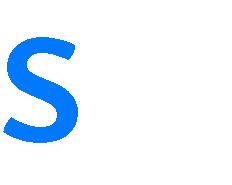 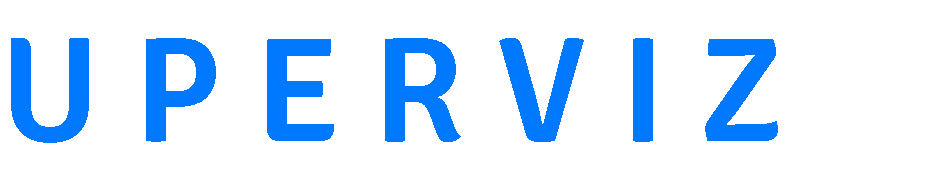 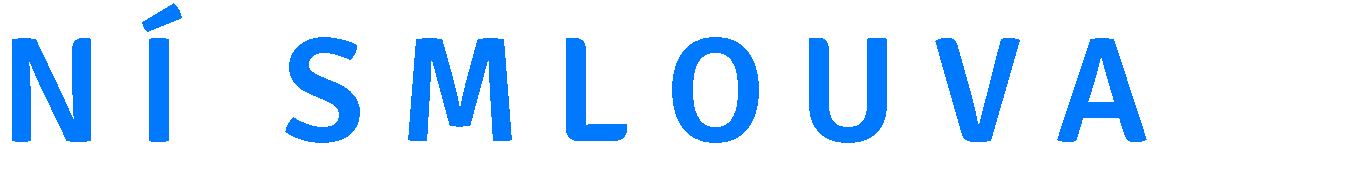 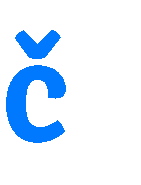 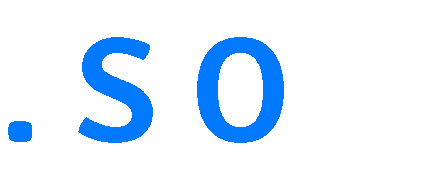 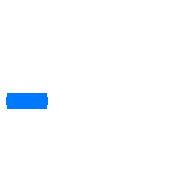 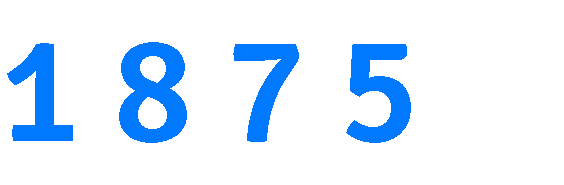 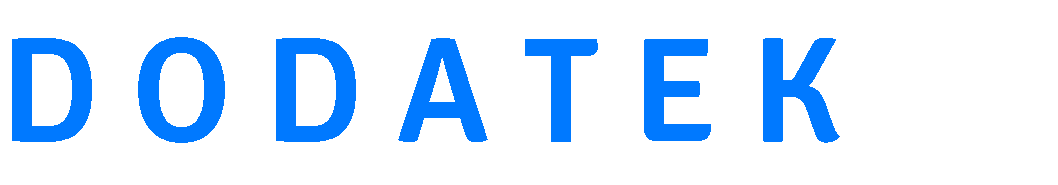 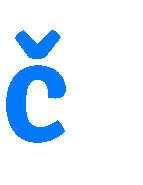 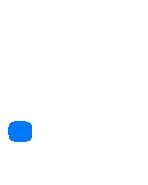 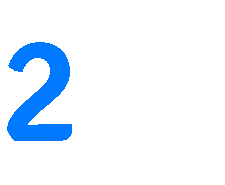 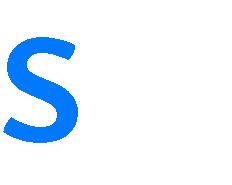 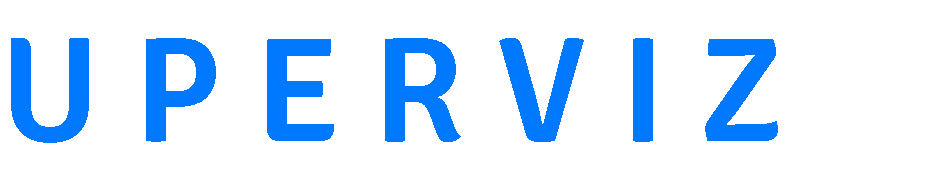 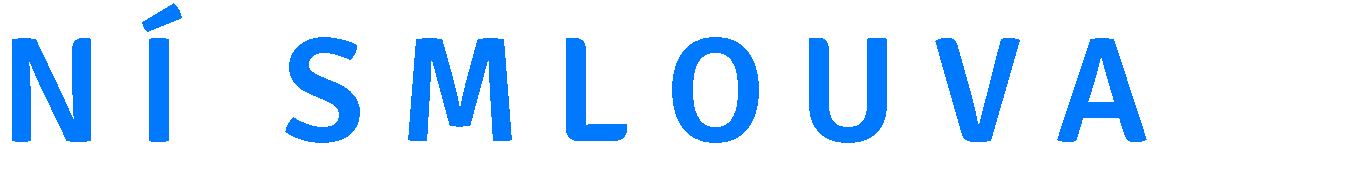 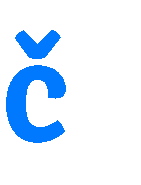 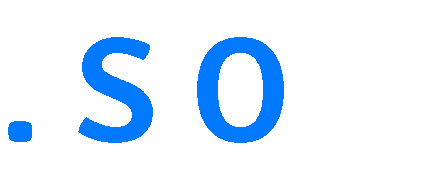 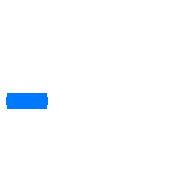 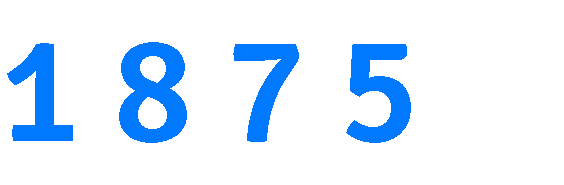 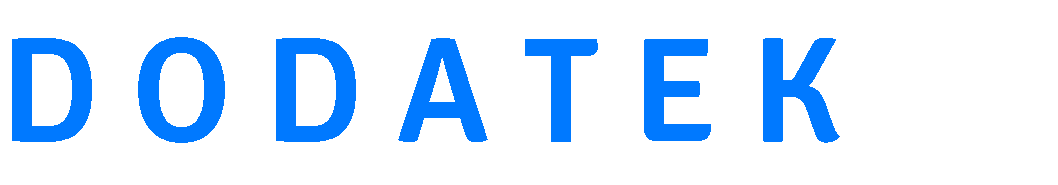 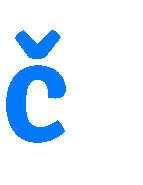 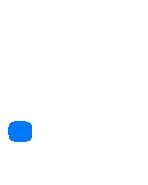 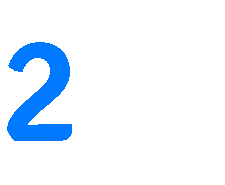 Zdravotní ústav se sídlem v Ústí nad Labem příspěvková organizace, bez zákonné povinnosti zápisu do veřejného rejstříku se sídlem 	40001 Ústí nad Labem - Ústí nad Labem-centrum, Moskevská 1531/15, zastoupená 	Ing. Pavel Bernáth, ředitel, IČ 	71009361, DIČ 	CZ71009361, adresa elektronické pošty: info@zuusti.cz, (dále jen Objednatel), na straně jedné, a STAPRO s. r. o. společnost zapsaná v obchodním rejstříku vedeném Krajským soudem v Hradci Králové, oddíl C vložka 148, adresa elektronické pošty: stapro@stapro.cz, (dále jen Dodavatel), na straně druhé, dále též Smluvní strana nebo společně Smluvní strany, uzavírají mezi sebou Dodatek č. 2 (dále jen Dodatek) Supervizní smlouvy č. SO-1875, uzavřené mezi Smluvními stranami dne 9.4.2008 (dále jen Servisní smlouva nebo Smlouva) v následujícím znění: 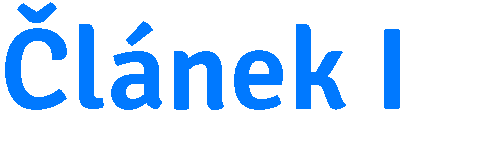 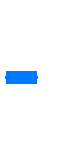 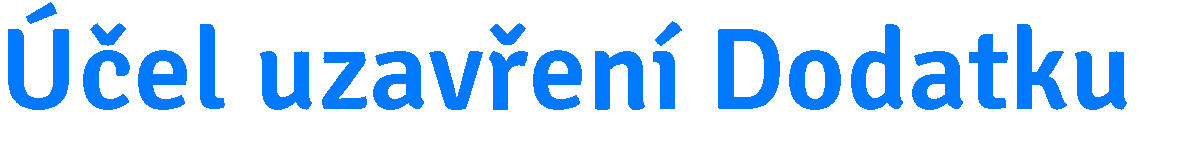 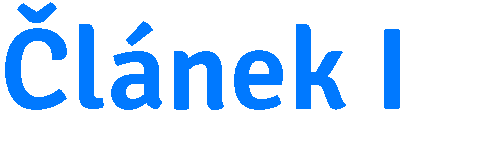 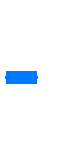 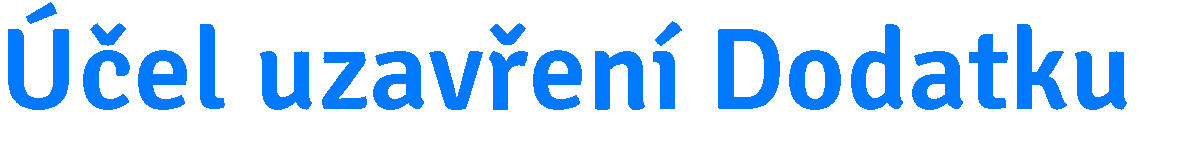 1. Smluvní strany sjednávají Dodatek za účelem zajištění a upřesnění povinností k ochraně osobních údajů spravovaných Objednatelem ve smyslu zákona č. 101/2000 Sb., o ochraně osobních údajů v platném znění a nařízení Evropského parlamentu a Rady (EU) 2016/679 o ochraně fyzických osob v souvislosti se zpracováním osobních údajů a o volném pohybu těchto údajů a o zrušení směrnice 95/46/ES, obecným nařízením o ochraně osobních údajů. 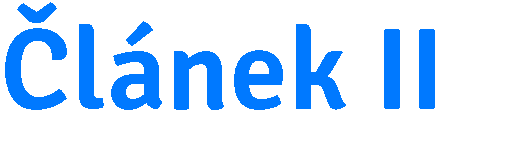 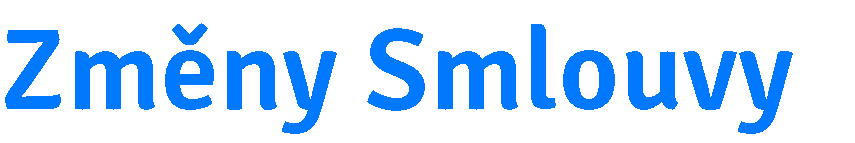 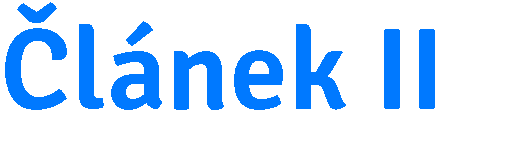 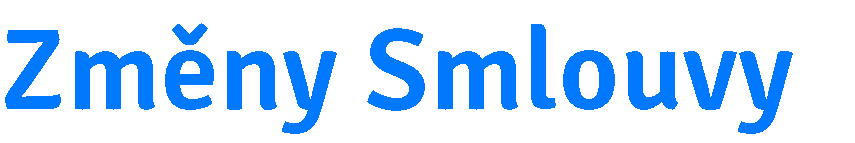  Tímto Dodatkem Smluvní strany ruší povodní ujednání článku VIII. Smlouvy: Ochrana osobních údajů a důvěrných informací a nahrazují celý článek ujednáním v následujícím znění: 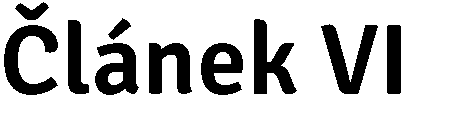 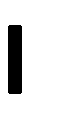 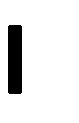 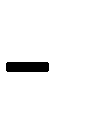 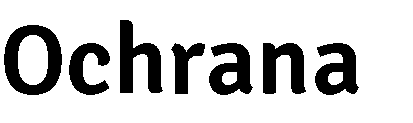 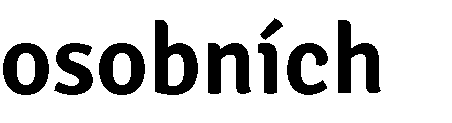 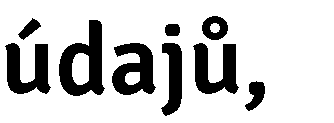 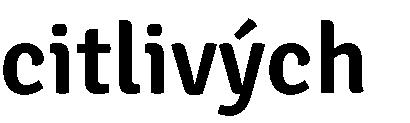 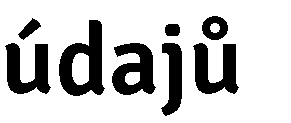 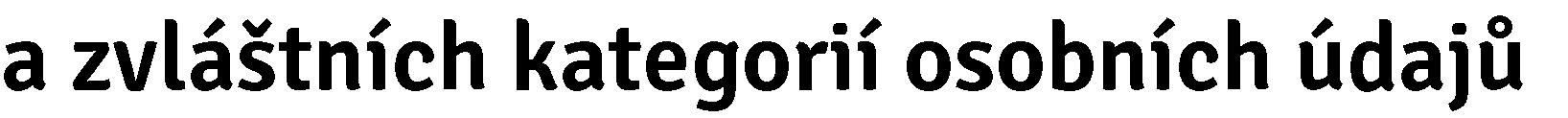 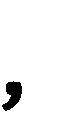 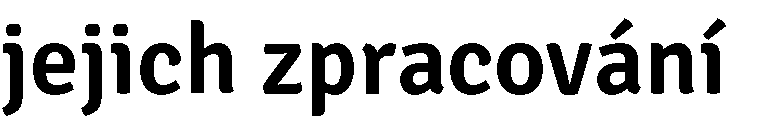 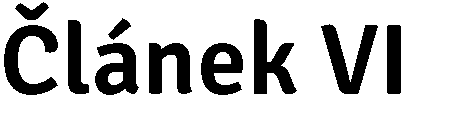 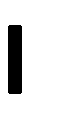 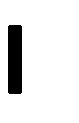 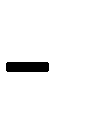 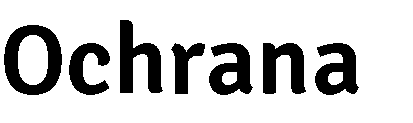 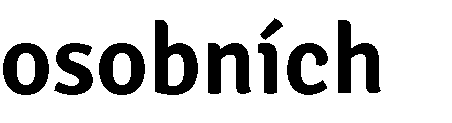 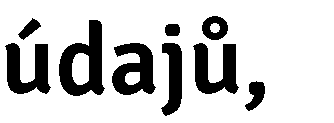 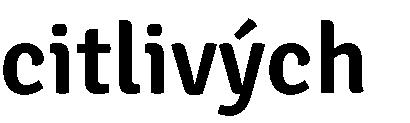 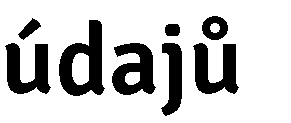 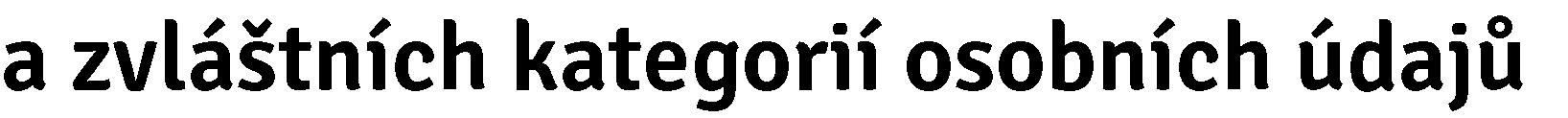 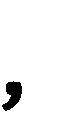 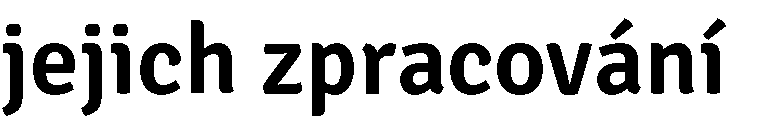 Vzhledem ke skutečnosti, že v rámci smluvního vztahu založeného Smlouvou umožňuje Objednatel Dodavateli přístup k osobním údajům, citlivým údajům a zvláštním kategoriím osobních údajů svých klientů a pacientů (dále jen Klienti), ve smyslu zákona č. 101/2000 Sb., o ochraně osobních údajů (dále jen Zákon o ochraně osobních údajů) a nařízení Evropského parlamentu a Rady (EU) 2016/679 o ochraně fyzických osob v souvislosti se zpracováním osobních údajů a o volném pohybu těchto údajů a o zrušení směrnice 95/46/ES, obecné nařízení o ochraně osobních údajů (dále jen Nařízení), zpřesňují Smluvní strany svá práva a povinnosti při zpracování osobních údajů, citlivých údajů a zvláštních kategorií osobních údajů Klientů Objednatele v souladu s uvedenými právními předpisy následovně. Dodavatel se zavazuje zachovávat mlčenlivost o všech skutečnostech, o nichž se dozví u Objednatele při plnění závazků dle Smlouvy nebo v souvislosti s nimi. To platí zejména o skutečnostech, na něž se vztahuje povinnost mlčenlivosti zdravotnických pracovníků, zejména podle ustanovení § 51 zákona č. 372/2011 Sb., o zdravotních službách a podmínkách jejich poskytování (Zákon o zdravotních službách), jakož i o osobních údajích, citlivých údajích, zvláštních kategoriích osobních údajů (dále jen Osobní údaje) a o bezpečnostních opatřeních, jejichž zveřejnění by ohrozilo zabezpečení Osobních údajů ve smyslu zejména ustanovení § 15 odst. 1 Zákona o ochraně osobních údajů. Dodavatel se zavazuje nakládat s Osobními údaji v souladu s Nařízením, Zákonem o ochraně osobních údajů a prováděcími právními předpisy přijatými k ochraně osobních údajů. Pokud Dodavatel přijde při plnění Smlouvy do styku s Osobním údajem a bude v postavení zpracovatele ve smyslu Nařízení a Zákona o ochraně osobních údajů, zavazuje se nakládat s Osobními údaji pouze za účelem splnění závazků z této Smlouvy a žádným jiným způsobem, a to v souladu s Nařízením a Zákonem o ochraně osobních údajů a Zákonem o zdravotních službách a prováděcími předpisy.  Zpracovávání Osobních údajů v rozsahu údajů poskytnutých anebo zpřístupněných Objednatelem a týkajících se zdravotnické dokumentace Klientů, jimž jsou Objednatelem poskytovány zdravotní služby, a dále v rozsahu Osobních údajů zaměstnanců Objednatele, kteří jsou poskytovateli zdravotních služeb, Dodavatelem, může zahrnovat zejména provedení analýzy požadavku Objednatele, jeho vyřešení, zajištění záznamu o řešení požadavku Objednatele a důkazu pro případ pozdějších reklamací nebo jiných nároků vznesených Objednatelem v souvislosti s Dodavatelem poskytovanou Službou, implementace dat, odstranění Objednatelem ohlášených potíží při užívání informačního systému (dále jen IS), zabránění, vyhledávání a opravy problémů zjištěných při poskytování Služby, testování funkcí IS za účelem ověření nebo zvýšení kvality IS, zlepšování funkcí IS, vyhledávání hrozeb uživatelům a ochrany uživatelů IS, ukládání kopií databáze (datových záloh) Objednatele na určený server, provádění automatického výmazu databáze po uplynutí doby jejího uložení (dále jen Sjednané činnosti).  Osobní údaje nebudou použity k jinému účelu než Sjednaným činnostem, ani z nich nebudou odvozovány informace pro žádné reklamní či jiné komerční účely.  Zpracování Osobních údajů je vedlejším závazkem Dodavatele při plnění této Smlouvy, úplata za zpracování je proto zahrnuta do ceny Služby dle této Smlouvy. Dodavatel bere na vědomí, že při Sjednaných činnostech může přijít do styku s následujícími Osobními údaji: Osobní údaje zaměstnanců Objednatele – jméno, příjmení, titul, datum a místo narození, rodné číslo, bydliště, zdravotní pojišťovna, doklad o dosaženém vzdělání, potvrzení lékaře o schopnosti vykonávat povolání, telefon, e-mail, bankovní účet zaměstnance, příp. další osobní údaje, které je Objednatel, jakožto zaměstnavatel, povinen na základě zákona zpracovávat za účelem vedení personální a mzdové agendy svých zaměstnanců,  Osobní údaje Klientů – jméno, příjmení, titul, rodné číslo, resp. číslo pojištěnce nebo datum narození, číslo pojišťovny, anamnestická data související se zdravotním stavem a péčí o Klienta, diagnosy, adresa bydliště anebo pobytu, telefonní číslo, e-mailová adresa, identifikační údaje zaměstnavatele, profese, informace o rodinných příslušnících, pohlaví, rodinný stav, občanství, identifikační údaje praktických lékařů Klienta, druh a výše sociální dávky. Jakékoliv nakládání s Osobními údaji je nutné považovat za zpracování Osobních údajů. Za porušení ochrany Osobních údajů v průběhu Sjednaných činností je odpovědný Dodavatel. Dodavatel je oprávněn zpracovávat Osobní údaje pouze po dobu účinnosti Smlouvy anebo po dobu nezbytnou k plnění archivačních povinností podle platných právních předpisů, nejdéle však 10 let od jejího ukončení. Po ukončení Smlouvy se Dodavatel zavazuje veškeré Osobní údaje, které má případně ve své k dispozici např. za účelem provádění testování anebo jiných operací za účelem zvýšení anebo ověření kvality systému prokazatelně smazat nebo vrátit Objednateli a vymazat existující kopie, neukládá-li zákon Dodavateli povinnost Osobní údaje zpracovávat i po ukončení Smlouvy.  Dodavatel za účelem ochrany Osobních údajů Objednatele a jeho Klientů před neoprávněným přístupem použitím, zveřejněním nebo zničením, resp. před jejich náhodnou ztrátou či změnou uplatňuje technická a organizační bezpečnostní opatření, interní kontroly a rutiny zabezpečení Osobních údajů zajišťující splnění všech povinností dle Nařízení a Zákona o ochraně osobních údajů, zejména zajišťuje, aby veškeré přístupy byly možné pouze přes přístupová hesla pouze výslovně oprávněných pracovníků Dodavatele, ze záznamem historie o přístupu do IS Objednatele, a dále aby data obsažená ve zdravotnické dokumentaci Objednatele byla šifrována způsobem, který znemožní nahlížení do zdravotnické dokumentace neoprávněným osobám. Dodavatel se zavazuje zajistit informovanost svých pracovníků o povinnostech vyplývajících z této Smlouvy. Dodavatel se zavazuje zajistit, aby jeho pracovníci, kteří budou přicházet do styku s Osobními údaji, byli smluvně vázáni povinností mlčenlivosti ve smyslu Nařízení a Zákona o ochraně osobních údajů a poučeni o možných následcích porušení těchto povinností s tím, že povinnost důvěrnosti bude jimi dodržována i po skončení jejich smluvního vztahu k Dodavateli. Dodavatel prohlašuje, že jeho zaměstnanci a/nebo subdodavatelé přicházející při výkonu své práce do styku s Osobními údaji pacientů a klientů Objednatele, byli náležitě poučeni o povoleném způsobu nakládání s Osobními údaji a byli seznámeni s následky jednání, které by bylo v rozporu se zákonnou úpravou a bezpečnostními směrnicemi Objednatele, s nimiž byli prokazatelně seznámeni.  Dodavatel zajišťuje bezpečné zpracování Osobních údajů Klientů Objednatele zejména následujícími organizačními a technickými opatřeními Dodavatele: Aplikací Integrovaného systému řízení politiky bezpečnosti informací dle standardu normy ČSN ISO/IEC 27001:2006, Řízením jednoznačně identifikovatelného a zabezpečeného přístupu uživatelů NIS Objednatele, Řízením jednoznačně identifikovatelného a zabezpečeného přístupu uživatelů NIS Dodavatele, Aplikací kryptografických opatření na ochranu Osobních údajů Objednatele, v rámci ukládání dat Objednatele včetně elektronické komunikace a výměny dat s datovým centrem v rámci veřejné sítě internet, Aplikací fyzicky a elektronicky zabezpečeného ukládání a zálohování dat Objednatele, Aplikací systému zaznamenávání a vytváření záznamů událostí a změn formou logů. Osobní údaje nebudou poskytnuty ani jakkoliv zpřístupněny třetím osobám ze zemí mimo EU a EHP. Objednatel bere na vědomí, že při využití nástroje TeamViewer jsou využívány servery společnosti TeamViewer GmbH, sídlem Jahnstr.  30 D-73037 Göppingen Německo, která je tímto zapojena do zpracování Osobních údajů jako další zpracovatel (dále jen Další zpracovatel). Dodavatel je oprávněn bez předchozího písemného souhlasu Objednatele do zpracování Osobních údajů zapojit i jiného Dalšího zpracovatele, a to společnost, na jejichž zařízení Dodavatel provozuje své Služby dle této Smlouvy, je však povinen zajistit, aby každý Další zpracovatel dodržoval podmínky zpracování dané touto Smlouvou, zejména pokud se týká technických a organizačních opatření a dále je povinen informovat bez zbytečného odkladu Objednatele o Dalším zpracovateli a sdělit jeho identifikační údaje, a to tak, aby měl Objednatel možnost vyslovit vůči této změně své oprávněné námitky. Dodavatel tímto prohlašuje, že v rámci své činnosti implementoval požadavky Nařízení a zpracování Osobních údajů bude probíhat v souladu s pravidly Nařízení. Dodavatel se zejména zavazuje:  zpracovávat Osobní údaje pouze na základě doložených pokynů Objednatele činěného prostřednictvím oprávněných osob podle ujednání a způsobem dle této Smlouvy, tedy výhradně pokynem v písemné podobě ve formátu PDF prostřednictvím e-mailu zaslaného na adresu  helpdesk@stapro.cz anebo prostřednictvím záznamu v aplikaci HelpDesk na adrese https://helpdesk.stapro.cz, doloženého pokynu Objednatele je třeba i tehdy, mají-li být Osobní údaje předávány do třetí země nebo mezinárodní organizaci; Dodavatel je povinen archivovat veškeré pokyny Objednatele, zachovávat mlčenlivost o povaze a nakládání s Osobními údaji, provést vhodná technická a organizační zabezpečení, aby zajistil úroveň zabezpečení odpovídající danému riziku, při posuzování vhodné úrovně zabezpečení Dodavatel zohlední zejména rizika, která představuje zpracování, zejména náhodné nebo protiprávní zničení, ztráta, pozměňování, neoprávněné zpřístupnění předávaných, uložených nebo jinak zpracovávaných Osobních údajů, nebo neoprávněný přístup k nim, nepředat ani nezpřístupnit Osobní údaje žádné třetí osobě, s výjimkami sjednanými výše (viz Další zpracovatel) bez předchozího písemného souhlasu Objednatele, tedy nezapojit do zpracování žádného dalšího zpracovatele bez předchozího písemného povolení Objednatele, udělí-li Objednatel povolení k zapojení Dalšího zpracovatele, musí být tomuto Dalšímu zpracovateli uloženy stejné povinnosti na ochranu Osobních údajů, jaké jsou uvedeny v tomto článku Smlouvy,  zohlednit povahu zpracování a být Objednateli nápomocen prostřednictvím vhodných technických a organizačních opatření při plnění Objednatelovi povinnosti reagovat na žádosti o výkon práv subjektů údajů stanovených v kapitole III. Nařízení (Práva subjektu údajů), být Objednateli nápomocen při zajišťování souladu s povinnostmi podle článků 32 až 36 Nařízení, zejména být nápomocen v případech porušení zabezpečení Osobních údajů k tomu, aby Objednatel mohl vyhodnotit, zda porušení mělo za následek riziko pro práva a svobody Klientů, případně být nápomocen k tomu, aby Objednatel mohl řádně a včas ohlásit porušení zabezpečení Osobních údajů dozorovému úřadu (včetně údajů dle čl. 33 odst. 3 Nařízení) a ohlásit to Klientům, při výkonu této povinnosti je Dodavatel povinen reagovat bez zbytečného odkladu na pokyny a požadavky Objednatele, a to při zohlednění povahy zpracování a informací, jež má Dodavatel k dispozici, bez zbytečného odkladu ohlásit Objednateli případy porušení zabezpečení Osobních údajů, poskytnout Objednateli veškeré informace potřebné k doložení toho, že byly splněny povinnosti stanovené v tomto článku Smlouvy a umožnit audity, včetně inspekcí, prováděné Objednatelem nebo jiným auditorem, kterého Objednatel pověřil, a poskytovat součinnost k těmto auditům, neprodleně informovat Objednatele v případě, že podle názoru Dodavatele určitý pokyn Objednatele porušuje ustanovení Nařízení nebo jiné předpisy týkající se ochrany Osobních údajů. 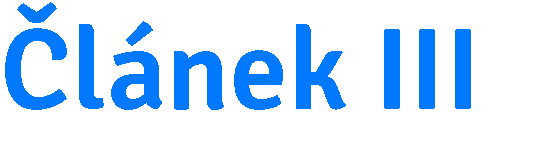 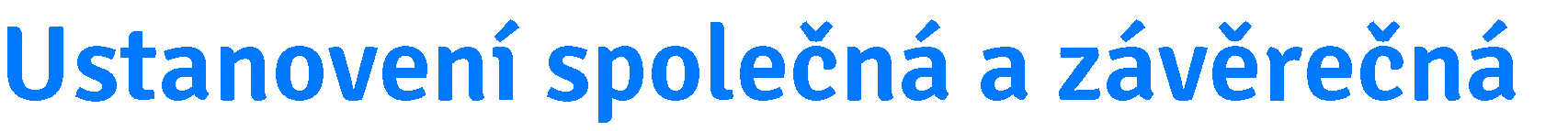 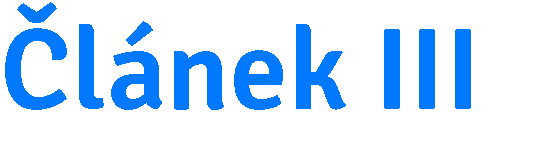 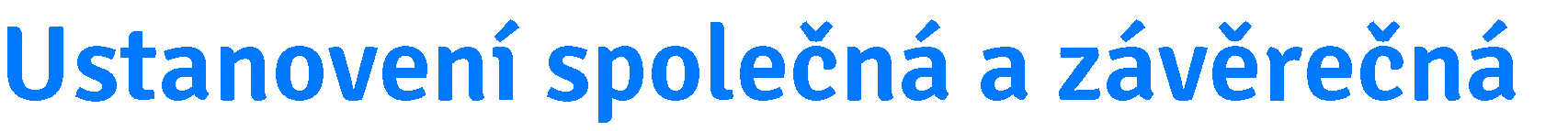 Ostatní ujednání Smlouvy zůstávají beze změn a dalšího doplnění. Dodatek je vyhotovený ve dvou stejnopisech po jednom pro každou Smluvní stranu. Smluvní strany sjednávají, že právní vztah založený Servisní smlouvou podřizují zákonu č. 89/2012 Sb., občanskému zákoníku, ve znění k datu účinků Dodatku (dále jen ObčZ). Jakákoliv změna Servisní smlouvy musí být sjednána v písemné formě. Smluvní strany vylučují změnu smlouvy jinou formou. Smluvní strany výslovně sjednávají vyloučení užití ustanovení § 558 odst. 2 ObčZ a sjednávají, že obecná ustanovení ObčZ mají přednost před obchodními zvyklostmi. Dodavatel bere na vědomí, že obsah Servisní smlouvy, vč. jejich Dodatků a příloh, podléhá povinnosti uveřejnění dle zákona č. 340/2015 Sb., o registru smluv, v platném znění. Dodavatel prohlašuje, že Přílohy Smlouvy obsahují obchodní tajemství Dodavatele a Dodavatel má zájem na jejich utajení a ochraně. Smlouva tak může být Objednatelem uveřejněna bez obchodního tajemství obsaženého v Přílohách Smlouvy s výjimkou ujednání o ceně plnění Smlouvy. Uveřejnění v registru smluv zajistí Objednatel. Žádná Smluvní strana není oprávněna postoupit právo na peněžité plnění ze Servisní smlouvy na třetí osobu bez předchozího písemného souhlasu druhé Smluvní strany. Žádná Smluvní strana není oprávněna zatížit právo anebo pohledávku vyplývající ze Servisní smlouvy nebo žádnou jejich část bez předchozího písemného souhlasu druhé Smluvní strany. Tento Dodatek nabývá platnosti k datu 25. 5. 2018 a účinnosti dnem uveřejnění v registru smluv. Objednatel bere na vědomí a souhlasí s tím, že adresa elektronické pošty uvedená v Identifikačních údajích Objednatele anebo firemní adresa elektronické pošty zaměstnanců Objednatele sdělená Objednatelem Dodavateli bude Dodavatelem užívána za účelem zasílání oznámení a informací o školeních a setkáních uživatelů a správců informačních systémů Dodavatele a souvisejících informačních technologiích, zejména spravovaných podle Smlouvy, o jejich změnách, o změnách v legislativě, o nabídkách produktů atp. (dále jen Obchodní sdělení). Objednatel dává souhlas k zasílání Obchodních sdělení. Tento souhlas může Objednatel kdykoliv odvolat zprávou zaslanou na adresu elektronické pošty Dodavatele uvedenou v Identifikačních údajích. Pokud bude povinnost doručit Objednateli jakékoli oznámení anebo informaci součástí závazku Dodavatele podle této Smlouvy, zavazuje se Objednatel v případě odvolání souhlasu s používáním elektronické pošty zaplatit náhradu nákladů vynaložených Dodavatelem na zajištění doručení oznámení anebo informace listovní zásilkou. Určitost projevu vůle - Smluvní strany tímto prohlašují a stvrzují podpisy osob oprávněných k jednání Smluvních stran, že si Dodatek řádně přečetly, je jim znám význam jednotlivých ujednání a právní normy, na které Dodatek odkazuje, že Dodatek uzavírají na základě své pravé a svobodné vůle a dále prohlašují, že jim k datu podpisu Dodatku nejsou známy žádné skutečnosti ani okolnosti, které by jim mohly bránit v plnění závazků dle tohoto Dodatku, tento Dodatek učinit neplatným nebo neúčinným, nebo zmařit jeho účel anebo cíl. 	V Pardubicích  	V Ústí nad Labem dne 25. 5. 2018 Dodavatel: ………………..……….….. 	 	Objednatel: ….………….……………………..   	Ing. Leoš Raibr 	 	Ing. Pavel Bernáth   	jednatel společnosti  	 	ředitel STAPRO s. r. o. 	Zdravotní ústav se sídlem v Ústí nad Labem se sídlem Pernštýnské náměstí 51, Staré Město, Pardubice, PSČ 530 02, zastoupená Ing. Leoš Raibr, jednatel společnosti, IČ 13583531, DIČ CZ13583531, DIČ DPH CZ699004728, bankovní spojení ČSOB Pardubice č.ú.: 271810793/0300, 